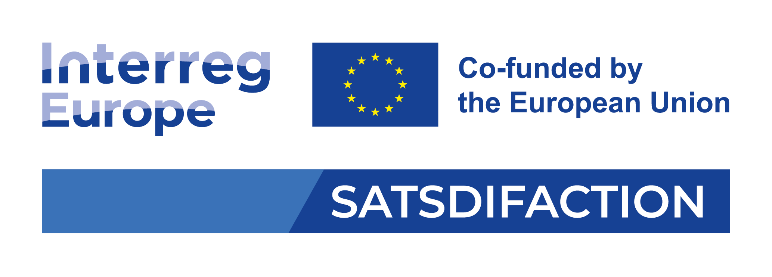 URZĄD MARSZAŁKOWSKI WOJEWÓDZTWA PODKARPACKIEGO W RZESZOWIEDepartament Gospodarki RegionalnejGR-I.45.4.18.2023.OJ	Rzeszów, 2023-09- 06INFORMACJA O WYBORZE WYKONAWCYW wyniku przeprowadzonego postępowania o udzielenie zamówienia publicznego 
na świadczenie kompleksowej usługi cateringowej podczas spotkania Regionalnej Grupy Interesariuszy, uczestniczących we wdrażaniu projektu pn. „Dane satelitarne 
i Infrastruktura Danych Przestrzennych (SDI) dla zarządzania regionalnego opartego na dowodach”, akronim: SATSDIFACTION, realizowanego w ramach Programu Interreg Europa 2021-2027, zgodnie z procedurą udzielania zamówień publicznych 
o wartości szacunkowej nieprzekraczającej 130 tysięcy złotych, wybrano ofertę firmy: BTW-Catering Barbara Tomkiewicz-Węglarzul. Słonecznikowa 1735-604 Rzeszówna kwotę: 1 500,00 zł brutto.Z up. Zarządu Województwa PodkarpackiegoLesław MajkutSekretarz WojewództwaDyrektor Departamentu Organizacyjno-Prawnego